«12»  декабря  2011 г.								№ 457О  внесении изменений в  УставМуниципального бюджетного	учреждения  культуры « Централизованная библиотечная система»П. БерезовкаВ соответствии с Федеральным законом от 08.05.2010 N 83-ФЗ "О внесении изменений в отдельные законодательные акты Российской Федерации в связи с совершенствованием правового положения государственных (муниципальных) учреждений",  Постановлением Правительства Российской Федерации от 26.07.2010 N 539 "Об утверждении порядка создания, реорганизации, изменения типа и ликвидации федеральных государственных учреждений, а также утверждения уставов федеральных государственных учреждений и внесения в них изменений", Уставом поселка Березовка          1.  Внести изменения в Устав Муниципального бюджетного учреждения культуры « Централизованная библиотечная система» п. Березовка         2.Утвердить прилагаемый Устав Муниципального бюджетного учреждения культуры  « Централизованная библиотечная система» п. Березовка         3. Муниципальному бюджетному учреждению культуры « Централизованная библиотечная система»  п. Березовка ( Барсукова Г.Н) :         - осуществить в установленном порядке регистрацию Устава;         - обеспечить деятельность Муниципального бюджетного учреждения культуры « Централизованная библиотечная система» п. Березовка в   соответствии   с утвержденным Уставом.4. Контроль за исполнением  Постановления оставляю за собой.Глава поселка                                                                   С.А.Суслов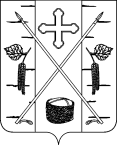 АДМИНИСТРАЦИЯ ПОСЕЛКА БЕРЕЗОВКАБЕРЕЗОВСКОГО РАЙОНА КРАСНОЯРСКОГО КРАЯПОСТАНОВЛЕНИЕп. Березовка